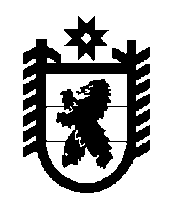 РОССИЙСКАЯ ФЕДЕРАЦИЯРЕСПУБЛИКА КАРЕЛИЯМУНИЦИПАЛЬНОЕ  ОБРАЗОВАНИЕ«МЕДВЕЖЬЕГОРСКИЙ  МУНИЦИПАЛЬНЫЙ РАЙОН»АДМИНИСТРАЦИЯ  ШУНЬГСКОГО  СЕЛЬСКОГО  ПОСЕЛЕНИЯПОСТАНОВЛЕНИЕ29 апреля 2020  г.  № 17                                                                                 д. ШуньгаОб утверждении  «Порядка организации и осуществления внутреннего контроля Администрации Шуньгского сельского поселения»                     В соответствии с п. 19 Федерального закона от 06.12.2011г. № 402-ФЗ «О бухгалтерском учете», администрация Шуньгского сельского поселения,Постановляет:1.  Утвердить Порядок организации и осуществления внутреннего контроля Администрации Шуньгского сельского поселения (Приложение № 1).   Глава  Шуньгского сельского поселения                                             Л.В. ЖуравлеваУТВЕРЖДЕНА   Постановлением АдминистрацииШуньгского сельского поселения № 17 от 29 апреля . Порядок организации и осуществления внутреннего контроляОбщие положенияВнутренний контроль направлен:- на установление соответствия проводимых финансово-хозяйственных операций требованиям нормативных правовых актов и учетной политики;- повышение уровня ведения учета, составления отчетности;- исключение ошибок и нарушений норм законодательства РФ в части ведения учета и составления отчетности;- повышение результативности использования финансовых средств и имущества.Целями внутреннего контроля являются:- подтверждение достоверности данных учета и отчетности;- обеспечение соблюдения законодательства РФ, нормативных правовых актов и иных актов, регулирующих финансово-хозяйственную деятельность.Основными задачами внутреннего контроля являются:- оперативное выявление, устранение и пресечение нарушений норм законодательства РФ и иных нормативных правовых актов, регулирующих ведение учета, составление отчетности;- оперативное выявление и пресечение действий должностных лиц, негативно влияющих на эффективность использования финансовых средств и имущества;- повышение экономности и результативности использования финансовых средств и имущества путем принятия и реализации решений по результатам внутреннего финансового контроля.Объектами внутреннего контроля являются:- плановые (прогнозные) документы;- договоры (контракты) на приобретение товаров (работ, услуг);- распорядительные акты руководителя (приказы, распоряжения);- первичные учетные документы и регистры учета;- хозяйственные операции, отраженные в учете;- отчетность;- иные объекты по распоряжению руководителя.Организация внутреннего контроляВнутренний контроль осуществляется непрерывно руководителем учреждения, иными должностными лицами, организующими, выполняющими, обеспечивающими соблюдение внутренних процедур по ведению учета, составлению отчетности.Внутренний контроль осуществляется в следующих видах:- предварительный контроль - комплекс процедур и мероприятий, направленных на предотвращение возможных ошибочных и (или) незаконных действий до совершения финансово-хозяйственной операции (ряда финансово-хозяйственных операций);- текущий контроль - комплекс процедур и мероприятий, направленных на предотвращение ошибочных и (или) незаконных действий в процессе совершения финансово-хозяйственной операции (ряда финансово-хозяйственных операций);- последующий контроль - комплекс процедур и мероприятий, направленных на выявление ошибочных и (или) незаконных действий и недостатков после совершения финансово-хозяйственной операции (ряда финансово-хозяйственных операций) и предотвращение, ликвидацию последствий таких действий.Предварительный контроль осуществляют директор учреждения, иные сотрудники в соответствии с должностными (функциональными) обязанностями в процессе финансово-хозяйственной деятельности.К мероприятиям предварительного контроля относятся:- проверка документов до совершения хозяйственных операций в соответствии с правилами и графиком документооборота;- контроль за принятием обязательств;- проверка законности и экономической целесообразности проектов заключаемых контрактов (договоров);- проверка проектов распорядительных актов руководителя (приказов, распоряжений);- проверка бюджетной, финансовой, статистической, налоговой и другой отчетности до утверждения или подписания.Текущий контроль на постоянной основе осуществляется специалистами, осуществляющими ведение учета и составление отчетности.К мероприятиям текущего контроля относятся:- проверка расходных денежных документов (расчетно-платежных ведомостей, заявок на кассовый расход, счетов и т.п.) до их оплаты. Фактом прохождения контроля является разрешение (санкционирование) принять документы к оплате;- проверка полноты оприходования полученных наличных денежных средств;- контроль за взысканием дебиторской и погашением кредиторской задолженности;- сверка данных аналитического учета с данными синтетического учета.Последующий контроль осуществляется комиссией по  внутреннему контролю.К мероприятиям последующего контроля относятся:- проверка первичных документов после совершения финансово-хозяйственных операций на соблюдение правил и графика документооборота;- проверка достоверности отражения финансово-хозяйственных операций в учете и отчетности;- проверка результатов финансово-хозяйственной деятельности;- проверка результатов инвентаризации имущества и обязательств;- проверка участков бухгалтерского учета на предмет соблюдения работниками требований норм законодательства РФ в области учета в отношении завершенных операций финансово-хозяйственной деятельности;- документальные проверки завершенных операций финансово-хозяйственной деятельности.В рамках внутреннего контроля проводятся плановые и внеплановые проверки.Периодичность проведения проверок:- плановые проверки - в соответствии с утвержденным планом (графиком) проведения проверок в рамках внутреннего контроля по форме, приведенной в приложении 1 к настоящему Порядку;- внеплановые проверки - по распоряжению руководителя (если стало известно о возможных нарушениях).Результаты проведения предварительного и текущего контроля оформляются в виде отчета о выявленных нарушениях по результатам внутренней проверки. К нему прилагается перечень мероприятий по устранению недостатков и нарушений, если они были выявлены, а также рекомендации по предотвращению возможных ошибок.Результаты проведения последующего контроля оформляются актом. В акте проверки должны быть отражены:- предмет проверки;- период проверки;- дата утверждения акта;- лица, проводившие проверку;- методы и приемы, применяемые в процессе проведения проверки;- соответствие предмета проверки нормам законодательства РФ, действующим на дату совершения факта хозяйственной жизни;- выводы, сделанные по результатам проведения проверки;- принятые меры и осуществленные мероприятия по устранению недостатков и нарушений, выявленных в ходе последующего контроля, рекомендации по предотвращению возможных ошибок.По итогам проверок разрабатывается план мероприятий по устранению выявленных недостатков и нарушений с указанием сроков исполнения и ответственных лиц. План утверждает руководитель.Итоги внутреннего контроля фиксируются в журнале учета результатов внутреннего контроля, составленном по форме, приведенной в приложении 2 к настоящему Порядку.Ответственность за организацию внутреннего контроля возлагается на руководителя.Оценка состояния системы внутреннего контроляОценка эффективности системы внутреннего контроля осуществляется на проводимых руководителем совещаниях, в которых участвуют заинтересованные лица. При необходимости на совещания приглашаются должностные лица, непосредственно осуществляющие внутренний контроль.Адекватность, достаточность и эффективность системы внутреннего контроля оценивает руководитель. Он же осуществляет наблюдение за корректным проведением связанных с контролем процедур.В целях обеспечения эффективности системы внутреннего контроля лица ответственные за выполнение контрольных процедур, составляют ежеквартальную и годовую отчетность о результатах работы.Данные о выявленных в ходе внутреннего контроля недостатках и (или) нарушениях, сведения об источниках рисков и предлагаемых (реализованных) мерах по их устранению отражаются:- в журнале учета результатов внутреннего контроля;- отчетах о результатах внутреннего контроля.Отчеты о результатах внутреннего финансового контроля подписываются лицом ответственным за выполнение внутренних процедур, и до 30-го числа месяца, следующего за отчетным кварталом, представляются на утверждение руководителю.В отчетности  содержатся:- описание нарушений, причин их возникновения, принятых по их устранению мер. Если на момент составления отчета не все нарушения были устранены, указываются принимаемые меры по их устранению. Отражаются сроки и ответственные лица;- сведения о привлечении к ответственности лиц, виновных в нарушениях (если такие меры были приняты);- сведения о количестве должностных лиц, которые осуществляют внутренний контроль;- сведения о ходе реализации материалов, направленных в органы внутреннего государственного (муниципального) финансового контроля, правоохранительные органы, по результатам внутреннего контроля.Приложение 1 к Порядку организации и осуществления внутреннего контроля
УТВЕРЖДАЮ
                                                                             
    (должность руководителя, фамилия, инициалы)    План (график) проведения проверок в рамках внутреннего контроля на     (год, квартал, месяц, иной период)    Приложение 2 к Порядку организации и осуществления внутреннего контроляЖурнал учета результатов внутреннего контроля за     (год, квартал, месяц, иной период)    № п/пТема проверкиПроверяемый периодПериод проведения проверкиДолжностное лицо, ответственное за проведение проверки (фамилия, инициалы)№ п/пТема проверки (с указанием периода проверки)Причина проведения проверки (плановая/внеплановая)Должностное лицо, ответственное за проведение проверкиПеречень выявленных нарушений (недостатков)Сведения о причинах возникновения нарушений (недостатков), лицах их допустившихПредлагаемые меры по устранению нарушений (недостатков)Отметка об устранении